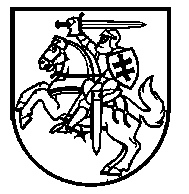 ŠVIETIMO INFORMACINIŲ TECHNOLOGIJŲ CENTRO DIREKTORIUS ĮSAKYMAS	Vadovaudamasis Švietimo ir mokslo klasifikatorių kūrimo koordinavimo taisyklių, patvirtintų Lietuvos Respublikos švietimo ir mokslo ministro 2006 m. rugsėjo 20 d. įsakymu Nr. ISAK-1844 (Žin., 2006, Nr. 101-3930), 47 punktu:t v i r t i n u Neformaliojo vaikų švietimo programų pagal paskirtį klasifikatorių (pridedama).   Direktorius		                              	 Vaino BrazdeikisPatvirtintaŠvietimo informacinių technologijų centrodirektoriaus 2013 m. lapkričio 26 d.įsakymu  Nr. V1 - 122Neformaliojo vaikų švietimo programŲ PAGAL PASKIRTĮ KLASIFIKATORIUSKlasifikatoriaus duomenys:DĖL Neformaliojo VAIKŲ ŠVIETIMO PROGRAMŲ PAGAL PASKIRTĮ KLASIFIKATORIAUS TVIRTINIMO2013 m.  lapkričio 26  Nr. VI-122VilniusKlasifikatoriaus pavadinimas lietuvių kalbaNeformaliojo vaikų švietimo programos pagal paskirtįKlasifikatoriaus pavadinimas anglų kalbaNon-formal education program for its intended purposeKlasifikatoriaus pavadinimo santrumpaKL_NS_VAIKUKlasifikatoriaus paskirtisSuskirstyti neformaliojo vaikų (išskyrus ikimokyklinį ir priešmokyklinį ugdymą) švietimo programas į grupes pagal programų paskirtį (pagal LR Švietimo įstatymo 15 str.; V.Ž., 2011, Nr. 38-1804) Klasifikatoriaus tipasLokalusKlasifikatoriaus rengėjo pavadinimasŠvietimo informacinių technologijų centras,Ugdymo plėtotės centrasEil. Nr.KodasPavadinimas lietuvių kalbaPavadinimas anglų kalbaAprašymas1.11Neformaliojo vaikų švietimo programos, papildančios formalųjį švietimą Complementary to the formal education programs of children education Papildančios formalųjį vaikų švietimą neformaliojo vaikų švietimo programos (išskyrus ikimokyklinį, priešmokyklinio ugdymą), skirtos plėsti tam tikros srities žinias, stiprinti gebėjimus ir įgūdžius, suteikti papildomas dalykines kompetencijas2.12Neformaliojo vaikų švietimo programosNon-formal education programs for ChildrenNeformaliojo vaikų švietimo programos (išskyrus ikimokyklinį, priešmokyklinio ugdymą), skirtos  tenkinti pažinimo, ugdymosi ir saviraiškos poreikius, padėti tapti aktyviais visuomenės nariais